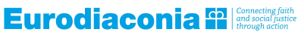 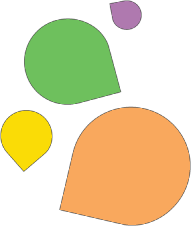 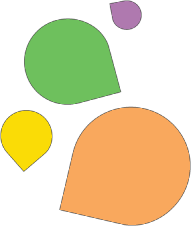  [member logo and address]Xx July 2018Ministry of [Health and Social Affairs]Title: Country-Specific Recommendations 2018Dear Minister of [Health and Social Affairs],As an organisation providing [health and social] services in [country] since [year], we write today to draw your attention to the recent country-specific recommendations adopted by the Council of ministers of the European Union on 13 July 2018.We would like to highlight our support for the recommendations advising your government to:[quote appropriate recommendation][quote other appropriate recommendation]…Based on our experience, this is indeed a key issue [for xx reasons]. The reform should especially entail [xx measures].We remain at your disposal to discuss this further in order to find ways to comply with these recommendations.Thank you for your time and consideration.Yours truly,[signature][signature]